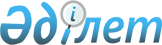 Қазақстан Республикасы Президентінің 2005 жылғы 4 мамырдағы N 1568 Жарлығының күші жойылды деп тану туралыҚазақстан Республикасы Президентінің 2007 жылғы 28 тамыздағы N 400 Жарлығы

 Қазақстан Республикасы Президенті  

мен Үкіметі актілерінің жинағында  

жариялануға тиіс                  ҚАУЛЫ ЕТЕМІН: 

      1. "Қазақстан Республикасы Конституциясының әлеуетін одан әрі пайдалану жөніндегі шаралар туралы" Қазақстан Республикасы 

Президентінің 2005 жылғы 4 мамырдағы N 1568  Жарлығының  (Қазақстан 

Республикасының ПҮАЖ-ы, 2005 ж., N 19, 226-құжат) күші жойылды деп 

танылсын. 

      2. Осы Жарлық қол қойылған күнінен бастап қолданысқа енгізіледі.        Қазақстан Республикасының 

      Президенті 
					© 2012. Қазақстан Республикасы Әділет министрлігінің «Қазақстан Республикасының Заңнама және құқықтық ақпарат институты» ШЖҚ РМК
				